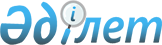 2018 жылға арналған ата-анасынан кәмелеттік жасқа толғанға дейін айырылған немесе ата-анасының қамқорлығынсыз қалған, білім беру ұйымдарының түлектері болып табылатын жастар қатарындағы азаматтарды, бас бостандығынан айыру орындарынан босатылған адамдарды, пробация қызметінің есебінде тұрған адамдарды жұмысқа орналастыру үшін жұмыс орындарына квота белгілеу туралы
					
			Мерзімі біткен
			
			
		
					Шығыс Қазақстан облысы Өскемен қаласы әкімдігінің 2018 жылғы 5 ақпандағы № 684 қаулысы. Шығыс Қазақстан облысының Әділет департаментінде 2018 жылғы 20 ақпанда № 5488 болып тіркелді. Қолданылу мерзімінің аяқталуына байланысты тоқтатылды
      РҚАО-ның ескертпесі.
      Құжаттың мәтінінде түпнұсқаның пунктуациясы мен орфографиясы сақталған.
      Қазақстан Республикасының 2014 жылғы 5 шілдедегі Қылмыстық-атқару кодексінің 18-бабының 2) тармақшасына, "Халықты жұмыспен қамту туралы" 2016 жылғы 6 сәуірдегі Қазақстан Республикасы Заңының 9-бабының 7), 8), 9) тармақшаларына, "Ата-анасынан кәмелеттік жасқа толғанға дейін айырылған немесе ата-анасының қамқорлығынсыз қалған, білім беру ұйымдарының түлектері болып табылатын жастар қатарындағы азаматтарды, бас бостандығынан айыру орындарынан босатылған адамдарды, пробация қызметінің есебінде тұрған адамдарды жұмысқа орналастыру үшін жұмыс орындарын квоталау қағидаларын бекіту туралы" 2016 жылғы 26 мамырдағы № 412 Қазақстан Республикасы Денсаулық сақтау және әлеуметтік даму министрінің бұйрығына (Нормативтік құқықтық актілерді мемлекеттік тіркеу тізілімінде № 13898 тіркелген) сәйкес, Өскемен қаласының әкімдігі ҚАУЛЫ ЕТЕДІ:
      1. 2018 жылға арналған ата-анасынан кәмелеттік жасқа толғанға дейін айырылған немесе ата-анасының қамқорлығынсыз қалған, білім беру ұйымдарының түлектері болып табылатын жастар қатарындағы азаматтарды, бас бостандығынан айыру орындарынан босатылған адамдарды, пробация қызметінің есебінде тұрған адамдарды жұмысқа орналастыру үшін, жұмыс орындарына квота осы қаулыға 1, 2 қосымшаларға сәйкес белгіленсін.
      2. "Шығыс Қазақстан облысы Өскемен қаласы әкімінің аппараты" мемлекеттік мекемесі Қазақстан Республикасының заңнамасымен белгіленген тәртіпте:
      1) аумақтық әділет органында осы қаулының мемлекеттік тіркеуді;
      2) мемлекеттік тіркеуден өткен күннен бастап күнтізбелік он күн ішінде осы қаулының көшірмесін қағаз және электрондық нұсқада қазақ және орыс тілдерінде "Республикалық құқықтық ақпарат орталығы" шаруашылық жүргізу құқығындағы республикалық мемлекеттік кәсіпорнына ресми түрде жариялау және Қазақстан Республикасы нормативтік құқықтық актілерінің Эталондық бақылау банкісіне енгізу үшін жіберуді;
      3) мемлекеттік тіркеуден өткеннен кейін күнтізбелік он күн ішінде осы қаулының көшірмесін ресми жариялауға Өскемен қаласы аумағында таратылатын мерзімді баспа басылымдарына жіберуді;
      4) осы қаулы ресми түрде жарияланған соң Өскемен қаласы әкімдігінің интернет-ресурсына орналастыруын қамтамасыз етсін.
      3. Осы қаулының орындалуын бақылау Өскемен қаласы әкімінің орынбасары О. А. Булавкинаға жүктелсін.
      4. Осы қаулы оның алғашқы ресми жарияланған күнінен кейін күнтізбелік он күн өткен соң қолданысқа енгізіледі. 2018 жылға арналған ата-анасынан кәмелеттік жасқа толғанға дейін айырылған немесе ата-анасының  қамқорлығынсыз қалған, білім беру ұйымдарының түлектері болып табылатын жастар қатарындағы азаматтарды жұмысқа орналастыру үшін жұмыс орындарына квота белгіленетін ұйымдардың тізімі 2018 жылға арналған бас бостандығынан айыру орындарынан босатылған адамдарды, пробация қызметінің есебінде тұрған адамдарды жұмысқа орналастыру үшін жұмыс орындарына квота белгіленетін ұйымдардың тізімі
					© 2012. Қазақстан Республикасы Әділет министрлігінің «Қазақстан Республикасының Заңнама және құқықтық ақпарат институты» ШЖҚ РМК
				
      Өскемен қаласының әкімі 

Қ. Тұмабаев
Өскемен қаласы әкімдігінің
2018 жылғы "05" ақпан
№ 684 қаулысына
1 қосымша
    №№
Ұйымның атауы
Жұмысшы-лардың тізімдік саны (адам)
Квота мөлшері (жұмыс-шылардың тізімдік санынан % )
Жұмыс орындар саны (адам)
1
Шығыс Қазақстан облысы мәдениет, архивтер және құжаттама басқармасының "Шығыс Қазақстан облыстық драма театры" коммуналдық мемлекеттік қазыналық кәсіпорны
237
1
2
2
"Шығысақпарат" жауапкершілігі шектеулі серіктестігі
194
1
1
3
"Востоквзрывпром" жауапкершілігі шектеулі серіктестігі
173
1
1
4
"Казақстан-Американдық Еркін Университеті" жауапкершілігі шектеулі серіктестігі
248
1
2
5
"Вкус Маркет" жауапкершілігі шектеулі серіктестігі
154
1
1
6
"САЭМ-сервис-А" жауапкершілігі шектеулі серіктестігі
115
1
1
7
 "Оралэнерготүстімет" жауапкершілігі шектеулі серіктестігі
159
1
1
8
"Фирма "НКГ" жауапкершілігі шектеулі серіктестігі
199
1
1
9
"УльбаКомплекс" жауапкершілігі шектеулі серіктестігі
170
1
1
10
"Эмиль" жауапкершілігі шектеулі серіктестігі
411
1
4
11
"Беакрис" жауапкершілігі шектеулі серіктестігі
320
1
3
12
"Железобетонный комбинат" жауапкершілігі шектеулі серіктестігі
362
1
4
13
"ВЭКСтрой" жауапкершілігі шектеулі серіктестігі
211
1
2
14
"Иртышцветметремонт" жауапкершілігі шектеулі серіктестігі
341
1
3
15
"ЮКО Строй" жауапкершілігі шектеулі серіктестігі
124
1
1
16
"Логист" жауапкершілігі шектеулі серіктестігі
175
1
1
17
"АЭС Усть-Каменогорская ГЭС" жауапкершілігішектеулісеріктестігі
121
1
1
18
"АЭС Согра ЖЭО" жауапкершілігі шектеулі серіктестігі
239
1
2
19
"ТАМИЛАПЛЮС" жауапкершілігі шектеулі серіктестігі
134
1
1
20
Қазақстан Республикасы Инвестициялар және даму министрлігі Индустриялық даму және өнеркәсіптік қауіпсіздік комитетінің "Қазақстан Республикасының минералды шикізатты кешенді ұқсату жөніндегі ұлттық орталығы" шаруашылық жүргізу құқығындағы республикалық мемлекеттік кәсіпорынның "Шығыс ғылыми-зерттеу кен-металлургия түсті металдар институты" (филиал)
264
1
2
21
Шығыс Қазақстан Облыстық РадиоТелехабар тарату Дирекциясы "Казтелерадио" акционерлік қоғамы (филиал)
258
1
2
22
Өскемен қаласы әкімдігінің "Үлбі" халыққа әлеуметтік қызмет көрсететін қалалық аумақтық орталығы" коммуналдық мемлекеттік мекемесі
216
1
2
23
"ӨСКЕМЕНСПЕЦКОММУНТРАНС" жауапкершілігі шектеулі серіктестігі
210
1
2
24
"ВК Промэнергоремонт" жауапкершілігі шектеулі серіктестігі
242
1
2
25
"ШығысКенҚұрылыс" акционерлік қоғамы 
433
1
4
26
Қазақстан Республикасы Инвестициялар және даму министрлігінің Азаматтық авиация комитетінің "Казаэронавигация" шаруашылық жүргізу құқығындағы республикалық мемлекеттік кәсіпорны (Өскемен филиалы)
134
1
1
27
"КОНДИТЕР+" жауапкершілігі шектеулі серіктестігі
440
1
4
28
"КазтеплоСПЕЦСТРОЙ" жауапкершілігі шектеулі серіктестігі
101
1
1
29
"Халыққа қызмет көрсету орталығы" департаменті - "Азаматтарға арналған үкімет" мемлекеттік корпорациясы" коммерциялық емес акционерлік қоғамының Шығыс Қазақстан облысы бойынша филиалы 
235
1
2
30
"ПИЦЦА-БЛЮЗ СЕРВИС" жауапкершілігі шектеулі серіктестігі
181
1
1
31
"ТОРГОВЫЙ ДОМ "ВАЛЕНИНА" жауапкершілігі шектеулі серіктестігі
101
1
1
32
"САЭМ-Сервис-А" жауапкершілігі шектеулі серіктестігі
117
1
1
33
"Өскемен қалалық трамвай паркі" жауапкершілігі шектеулі серіктестігі
198
1
1
34
Өскемен қаласы әкімдігінің "Жаңа Согра" шаруашылық жүргізу құқығындағы коммуналдық мемлекеттік кәсіпорны
161
1
1
35
"МЕГАСТРОЙ ӨСКЕМЕН" жауапкершілігі шектеулі серіктестігі
158
1
1
36
"СИЛУМИН-ВОСТОК" жауапкершілігі шектеулі серіктестігі
217
1
2
37
Өскемен қаласы әкімдігінің "Өскемен Тәртіп" шаруашылық жүргізу құқығындағы коммуналдық мемлекеттік кәсіпорны
280
1
2
38
"Гидросталь" жауапкершілігі шектеулі серіктестігі
328
1
3
39
"ҚҰНДЫЗ"жауапкершілігі шектеулі серіктестігі
268
1
2
40
"Усть-Каменогорский маслозавод" жауапкершілігі шектеулі серіктестігі
189
1
1
41
 "Шыгыс Алтай сауда" жауапкершілігі шектеулі серіктестігі
154
1
1
42
"ЗЕМСТРОЙ" жауапкершілігі шектеулі серіктестігі
116
1
1
43
Шығыс Қазақстан облысы әкімдігі білім басқармасының "Өскемен политехникалық колледжі" коммуналдық мемлекеттік қазыналық кәсіпорны
133
1
1
44
Шығыс Қазақстан облысы әкімдігі денсаулық сақтау басқармасының "Өскемен медициналық колледжі" коммуналдық мемлекеттік қазыналық кәсіпорны
121
1
1
45
Шығыс Қазақстан облысы білім басқармасының "Халық әртістері ағайынды Абдулиндер атындағы Шығыс Қазақстан өнер училищесі" коммуналдық мемлекеттік қазыналық кәсіпорны
236
1
2
46
"КОМБИНАТ НЕРУДНЫХ МАТЕРИАЛОВ" жауапкершілігі шектеулі серіктестігі
118
1
1
Барлығы
Барлығы
9696
78Өскемен қаласы әкімдігінің
2018 жылғы "05" ақпан
№ 684 қаулысына
2 қосымша
   №№
Ұйымның атауы
Жұмысшы-лардың тізімдік саны (адам)
Квота мөлшері (жұмысшылар-дың тізімдік санынан % )
Жұмыс орындар саны (адам)
1
Шығыс Қазақстан облысы мәдениет, архивтер және құжаттама басқармасының "Шығыс Қазақстан облыстық драма театры" комуналдық мемлекеттік қазыналық кәсіпорны
237
2
4
2
"Шығыс ақпарат" жауапкершілігі шектеулі серіктестігі
194
2
3
3
"Востоквзрывпром" жауапкершілігі шектеулі серіктестігі
173
2
3
4
"Вкус Маркет" жауапкершілігі шектеулі серіктестігі
154
2
3
5
"САЭМ-сервис-А" жауапкершілігі шектеулі серіктестігі
115
2
2
6
"Оралэнерготүстімет" жауапкершілігі шектеулі серіктестігі
159
2
3
7
"Фирма "НКГ" жауапкершілігі шектеулі серіктестігі
199
2
3
8
"УльбаКомплекс" жауапкершілігі шектеулі серіктестігі
170
2
3
9
"ЭМИЛЬ" жауапкершілігі шектеулі серіктестігі
508
2
10
10
"БЕАКРИС" жауапкершілігі шектеулі серіктестігі
320
2
6
11
 "Железобетонный комбинат" жауапкершілігі шектеулі серіктестігі
362
2
7
12
"ВЭКСтрой" жауапкершілігі шектеулі серіктестігі
211
2
4
13
"Иртышцветметремонт" жауапкершілігі шектеулі серіктестігі
341
2
6
14
"БИПЭК АВТО Казахстан" жауапкершілігі шектеулі серіктестігі
1571
2
31
15
"Ульбі металлургиялық зауыты" акционерлік қоғамы
3675
2
73
16
"Өскемен жылу жүйелері" акционерлік қоғамы
650
2
13
17
"Өскемен арматура зауыты" акционерлік қоғамы
536
2
10
18
"ЮКО Строй" жауапкершілігі шектеулі серіктестігі
124
2
2
19
"Логист" жауапкершілігі шектеулі серіктестігі
175
2
3
20
"ТАМИЛА ПЛЮС" жауапкершілігі шектеулі серіктестігі
134
2
2
21
Қазақстан Республикасы Инвестициялар және даму министрлігі Индустриялық даму және өнеркәсіптік қауіпсіздік комитетінің "Қазақстан Республикасының минералды шикізатты кешенді ұқсату жөніндегі ұлттық орталығы" шаруашылық жүргізу құқығындағы республикалық мемлекеттік кәсіпорынның "Шығыс ғылыми-зерттеу кен-металлургия түсті металдар институты" (филиал)
264
2
5
22
"Өскемен титан-магний комбинаты" акционерлік қоғамы
2399
2
47
23
Шығыс Қазақстан Облыстық РадиоТелехабар тарату Дирекциясы "Казтелерадио" акционерлік қоғамы (филиал)
258
2
5
24
"ӨСКЕМЕНСПЕЦКОММУНТРАНС" жауапкершілігі шектеулі серіктестік
210
2
4
25
"ВК Промэнергоремонт" жауапкершілігі шектеулі серіктестігі
242
2
4
26
Өскемен қаласы әкімдігінің "Өскемен Водоканал" шаруашылық жүргізу құқығындағы мемлекеттік коммуналдық кәсіпорны
1041
2
20
27
"МАЙ" акционерлік қоғамы
629
2
12
28
"КОНДИТЕР+" жауапкершілігі шектеулі серіктестігі
440
2
8
29
"Усть-Каменогорское управление "Промтехмонтаж" жауапкершілігі шектеулі серіктестігі
99
2
1
30
Товарищество с ограниченной ответственностью "КазтеплоСПЕЦСТРОЙ"
101
2
2
31
"Өскемен өнеркәсіптік арматура зауыты" акционерлік қоғамы
79
2
1
32
"Халыққа қызмет көрсету орталығы" департаменті - "Азаматтарға арналған үкімет" мемлекеттік корпорациясы" коммерциялық емес акционерлік қоғамының Шығыс Қазақстан облысы бойынша филиалы
235
2
4
33
"ПИЦЦА-БЛЮЗ СЕРВИС" жауапкершілігі шектеулі серіктестігі
181
2
3
34
ТОРГОВЫЙ ДОМ ВАЛЕНТИНА" жауапкершілігі шектеулі серіктестігі
101
2
2
35
Өскемен қаласы әкімдігінің "ЖаңаСогра" шаруашылық жүргізу құқығындағы коммуналдық мемлекеттік кәсіпорны
161
2
3
36
"МЕГАСТРОЙ ӨСКЕМЕН" жауапкершілігі шектеулі серіктестігі
158
2
3
37
"Иртыштранс" жауапкершілігі шектеулі серіктестік
99
2
1
38
"СИЛУМИН-ВОСТОК" жауапкершілігі шектеулі серіктестігі
217
2
4
39
"Горсвет LTD" жауапкершілігі шектеулі серіктестігі
61
2
1
40
Өскемен қаласы әкімдігінің "Өскемен-Тәртіп" шаруашылық жүргізу құқығындағы мемлекеттік коммуналдық мемлекеттік кәсіпорны
280
2
5
41
"Защита элеваторы" жауапкершілігі шектеулі серіктестігі
98
2
1
42
"Гидросталь"жауапкершілігі шектеулі серіктестігі
328
2
6
43
"Құндыз"жауапкершілігі шектеулі серіктестігі
268
2
5
44
"Өскемен май зауыты" жауапкершілігі шектеулі серіктестігі
189
2
3
45
"Шыгыс Алтай Сауда" жауапкершілігі шектеулі серіктестігі
154
2
3
46
"ЗЕМСТРОЙ" жауапкершілігі шектеулі серіктестігі
116
2
2
47
"КОМБИНАТ НЕРУДНЫХ МАТЕРИАЛОВ" жауапкершілігі шектеулі серіктестігі
118
2
2
48
"АЛЬЯНС" жауапкершілігі шектеулі серіктестігі
77
2
1
Барлығы 
Барлығы 
18611
349